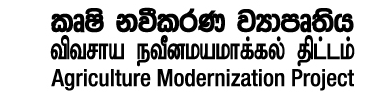 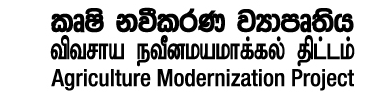 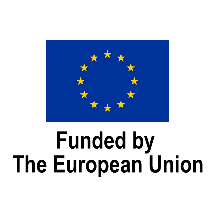 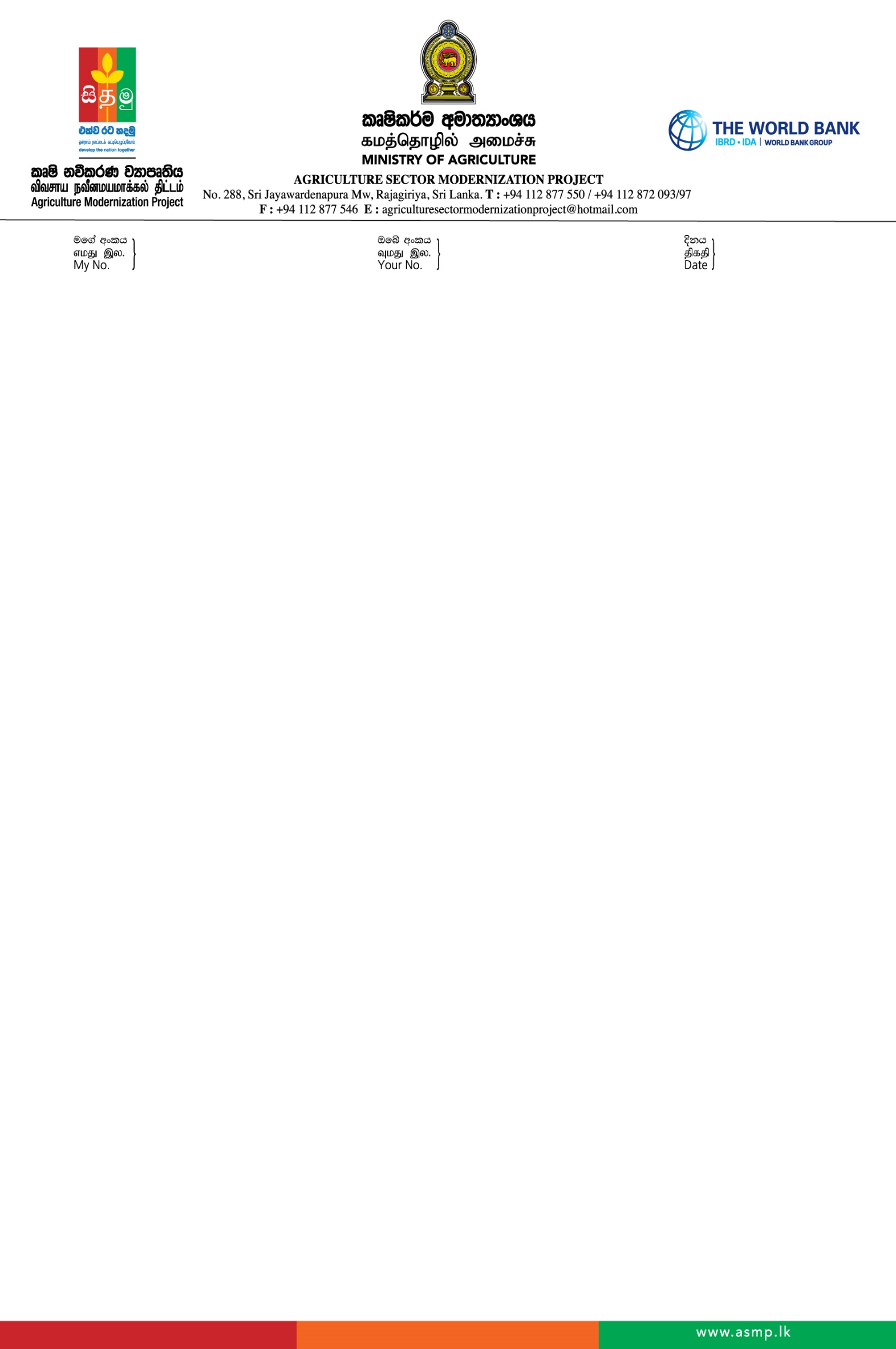 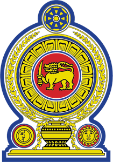    කෘෂිකර්ම අමාත්‍යාංශය கமத்தொழில் அமைச்சுMinistry of Agriculture PROCUREMENT   NOTICEFUNDED BY INTERNATIONAL DEVELOPMENT ASSOCIATION – CREDIT NO.5873 AND EUROPEAN UNION GRANT NO. TF -B 5382 PROJECT ID NO. P156019REQUEST FOR EXPRESSION OF INTERESTHiring Research Teams for Policy Research StudThe closing date of the invitation of EOI for following consultancies are revised as 29th January 2024 at 2.00PM. All other information’s given in the advertisement on 14th January 2024 Sunday observer /Silumina/ Veeramanjaree paper is remain unchanged. Policy research study to identify appropriate Partnership Agreement Models for farmer producer organizations (Farmer Company) and trading partners of specific crop sectors (Fruits, Vegetables, Pulses/Oil crops, and Spices).Procurement No LK-MOA-PMU-397457-CS-CQSPolicy research on fruits, vegetables and other high value crop sectors to improve value chains of the potential crops for the export markets. Procurement No LK-MOA-PMU-397458-CS-CQSTechnical and Economic Evaluation of New Technologies introduced by the International Service Provider for fruit and vegetable crop sectors (Banana, Chilli , Potato & Red Onion) under the ASMP, against the Existing Technologies .Procurement No LK-MOA-PMU-397461-CS-CQS Policy research to Identify Appropriate financial support system(s) for Farmer Producer Organizations/Farmer Companies of the smallholder sectorProcurement No LK-MOA-PMU-397462-CS-CQ  Chairman   Project Procurement Committee   Agriculture Sector Modernization Project Ministry of Agriculture,   No: 123/2, Pannipitiya Road Battaramulla.  23/01/2024